Vermont Cyanobacteria MonitorsWe’re looking to learn more about conditions on Vermont’s lakes – You can help!Cyanobacteria are common in water around the world and we expect them to be in Vermont lakes.  Because contact with large amounts of cyanobacteria can lead to illness (for more information see our factsheet), we are collecting information on these organisms around the state.  Reports are shared with the public through the Department of Health’s CyanoTracker and added to our long-term records.  Staff at the VT DEC and the Department of Health work together with volunteers recruited and trained by the Lake Champlain Committee or the VT DEC to monitor on lakes around the state, including Lake Champlain.  We ask volunteers toTake an annual training to learn about cyanobacteria and how to monitor for them.Provide weekly reports during the summer from a lake location.In 2017, we’ll monitor from June 19 to September 8.Upload the weekly report to the Department of Health’s CyanoTrackerTake photos if high levels of cyanobacteria are observed.Interested in becoming a monitor?  Email us at anr.lakesvolmonitoring@vermont.gov or contact Angela Shambaugh at (802) 490-6130.  Thanks!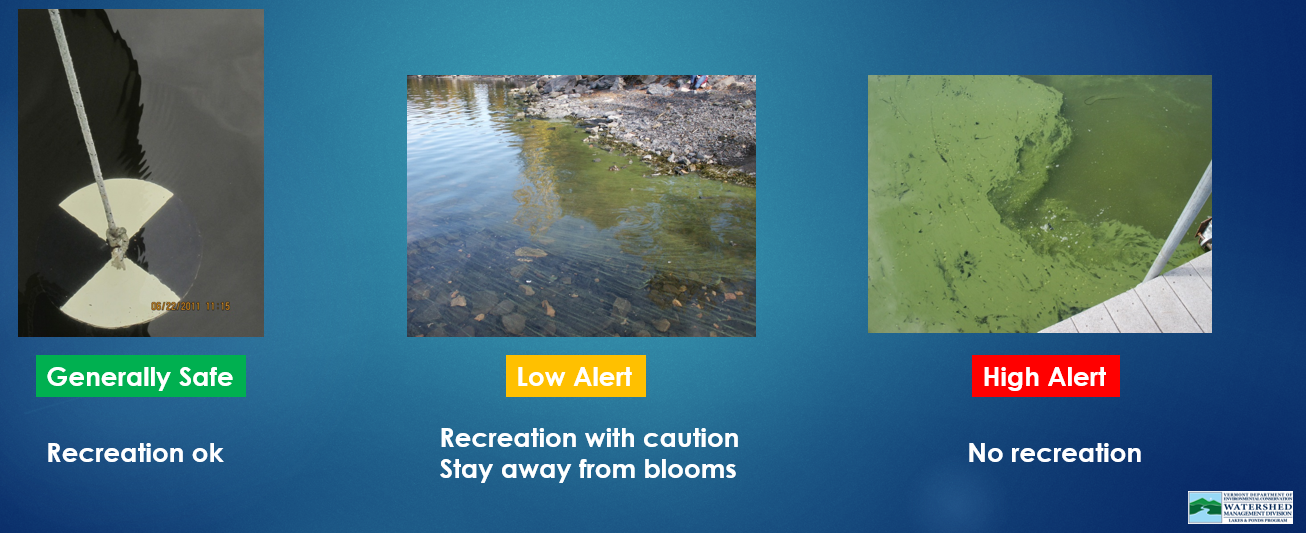 Volunteer Resources (should be linked to the box above)VideosIntroduction to CyanobacteriaHow to Monitor for Cyanobacteria in VermontUploading Your Report to the CyanoTrackerLake Champlain Committee Volunteer ResourcesCyanobacteria Bloom IntensityInstructions for Photographing Cyanobacteria Blooms and Taking SamplesHaving Trouble Uploading Your Report to CyanoTracker?Complete this form and send it to 2017 Cyano ReportsContact us!Angela Shambaugh:  angela.shambaugh@vermont.gov		(802)490-6130Alison (Ali) Davis:       alison.davis@vermont.gov			(802)798-2142Cyanobacteria Reporting Form for Volunteers     (Pete, can you turn this into a fillable PDF and link it to the red text above?)Please complete ALL the fields below – Thanks!*Lake  (Lake Champlain, Lake Carmi, etc):Region (for Lake Champlain only, if you know it): Champlain – Inland SeaChamplain - Main Lake CentralChamplain - Main Lake NorthChamplain - Main Lake SouthChamplain - Malletts BayChamplain - Missisquoi BayChamplain - South LakeChamplain - St. Albans BayMunicipality of Observation:Site Number (Required for all routinely monitoring sites):*Site Name or precise description:*Type of ReportRoutine weeklySupplemental*Date of Observation:*Time of Observation (Military Time):*Please choose the category that best describes the conditions and intensity of any bloom present:1a – no cyanobacteria present – clear water1b – no cyanobacteria present – brown and turbid conditions1c – no cyanobacteria present – other plant material1d – Little cyanobacteria present – generally safe conditions2 – cyanobacteria present at less than ‘bloom’ levels – low alert conditions (include photos)3 – cyanobacteria ‘bloom’ in progress – high alert conditions (include photos)Additional details (required for supplemental reports and useful for categories 2 and 3):*Photos (required for categories 2 and 3):  Please attach to the email along with this form.water surface close-upwater surface broad viewwater surface in clear container*Extent of area covered by the bloom (evaluate the lake within 100 yards of where you are):No bloomVery LimitedLess than 50% coverageBetween 50 and 75% coverageCoverage greater than 75%Cyanobacteria color:NoneGreenTurquoiseReddishYellowOther (please add details)Water Temperature:*Water surface:Calm RollingWhitecaps*I am using this form because:I am a first time monitorThis is the only reporting form I am aware ofI had problems using the Dept of Health web page I didn’t have access to my user name and passwordThe form is more convenientPlease describe the problems you experienced with the Dept of Health Tracker.  Include the device you used, your internet browser, screen size and resolution:*Full name:*Email:Addresstelephone